Oferta pracy dla konsultanta w punkcie informacyjno - doradczym w BydgoszczyZapraszamy do złożenia oferty na realizację zamówienia nr 4/MPWP/2020 z dnia 3 marca 2020 roku w ramach projektu pt. Masz prawo wiedzieć! Plus finansowanego ze środków Unii Europejskiej w ramach FUNDUSZU AZYLU, MIGRACJI I INTEGRACJI.   DANE ZAMAWIAJĄCEGONazwa organizacji: Fundacja Emic Adres: ul. Podgórna 50/2, 87-100 Toruń E-mail: emic@emic.com.pl tel.: 796 130 965KWALIFIKACJE WYMAGANE (ich niespełnienie oznacza odrzucenie oferty)Wykształcenie wyższe.Min. półroczne doświadczenie pracy w środowisku międzykulturowymZnajomość języka polskiego, angielskiego i rosyjskiego (lub/i ukraińskiego) co najmniej na poziomie B1 (sprawdzana podczas rozmowy kwalifikacyjnej). KWALIFIKACJE POŻĄDANE (ich spełnienie stanowić będzie dodatkowy atut oferty na etapie oceny) Umiejętność wypełniania wniosków o zezwolenie na pobyt.Doświadczenie pracy projektowej ( działania zgodnie z obowiązującymi wytycznymi).Znajomość ustawy o cudzoziemcach z dnia 12 grudnia 2013 r. z późniejszymi zmianami.Gotowość do wyjazdów służbowych na terenie województwa kujawsko – pomorskiego.Wiedza na temat regionalnych i ogólnopolskich wyzwań związanych z polityką integracji cudzoziemców oraz zarządzania migracjami. Przedmiotem zamówienia jest (zakres obowiązków): - podstawowe doradztwo w procedurach administracyjnych; - informowanie o prawach pracowniczych i wsparcie psychospołeczne w relacjach z pracodawcami; - pomoc w poszukiwaniu mieszkań i zawieraniu umów na wynajem,  - wsparcie w zakresie opieki medycznej (np. kontakt z przychodniami, zapewnienie tłumaczeń w szpitalu, itp.); - pomoc w kontaktach ze szkołami, w szczególności w zakresie zapisywania dzieci do szkół i zapewnienie wsparcia asystenta międzykulturowego/pedagoga szkolnego. - wsparcia w kontaktach z instytucjami publicznymi, relacjach z pracodawcami oraz społeczeństwem przyjmującym  - wsparcie uczestników projektu w tworzeniu i wypełnianiu dokumentów administracyjnych; - współpraca z zespołem projektowym w zakresie realizacji działań integracyjnych skierowanych do cudzoziemców; - tłumaczenie aktualności i ogłoszeń dla cudzoziemców. KRYTERIA PRESELEKCJI (w postępowaniu dwuetapowym beneficjent określa wg jakich kryteriów sporządzi listę kandydatów, których zaprosi do dalszego etapu)Przesłanie kompletnej oferty zawierającej: formularz ofertowy, CV, skany dokumentów potwierdzających doświadczenie, umiejętności i kwalifikacje (np. certyfikaty językowe, umowy o pracę, umowy cywilno-prawne, referencje, umowy wolontariackie).  Złożenie oferty w terminie określonym w ogłoszeniu. Oferty nie spełniające wymagań zostaną odrzucone. Oferent może złożyć tylko jedną ofertę.TERMIN I SPOSÓB SKŁADANIA OFERT (w tym wykaz wymaganych oświadczeń i dokumentów)Ofertę należy złożyć wg wzoru formularza ofertowego (zał. nr 1);Oferta musi być sporządzona w języku polskim;Oferta musi być czytelna;Ofertę należy złożyć w terminie do dnia 15 marca do godz. 15:00. a) osobiście w biurze Fundacji Emic, ul. Legionów 15/1, 87-100 Toruń, lub b) w formie skanu pocztą elektroniczną na adres emic@emic.com.plZamawiający odrzuci ofertę: a) złożoną po terminie; b) złożoną przez wykonawcę niespełniającego kwalifikacji wymaganych; c) niezgodną z treścią zapytania ofertowego; d) zawierającą błędy nie będące oczywistymi omyłkami pisarskimi lub rachunkowymi;Potencjalni wykonawcy ponoszą wszelkie koszty własne związane z przygotowaniem i złożeniem oferty, niezależnie od wyniku postępowania. DODATKOWE INFORMACJE/OSOBA UPRAWNIONA DO KONTAKTUDodatkowych informacji udziela Sylwia Żulewska  tel. 796 130 965  e-mail: sylwia.zulewska@emic.com.pl Dokumenty do pobrania: Pełne ogłoszenie o zatrudnieniu Konsultanta/ Konsultantki w punkcie informacyjno-doradczymPodpisane zapytanie ofertoweFormularz ofertowy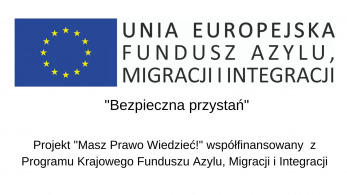 